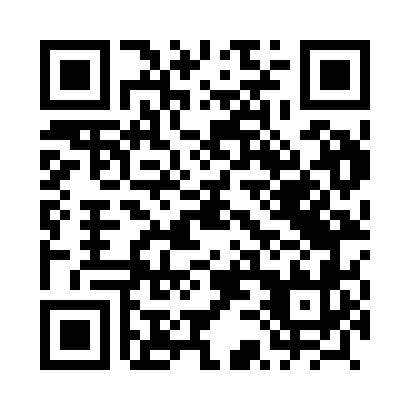 Prayer times for Barwino, PolandMon 1 Apr 2024 - Tue 30 Apr 2024High Latitude Method: Angle Based RulePrayer Calculation Method: Muslim World LeagueAsar Calculation Method: HanafiPrayer times provided by https://www.salahtimes.comDateDayFajrSunriseDhuhrAsrMaghribIsha1Mon4:156:2412:565:227:299:302Tue4:126:2112:565:237:319:333Wed4:096:1912:555:257:339:354Thu4:056:1712:555:267:359:385Fri4:026:1412:555:277:379:406Sat3:596:1212:555:297:399:437Sun3:556:0912:545:307:419:468Mon3:526:0712:545:317:439:499Tue3:496:0412:545:337:449:5110Wed3:456:0212:545:347:469:5411Thu3:425:5912:535:357:489:5712Fri3:385:5712:535:377:5010:0013Sat3:345:5512:535:387:5210:0314Sun3:315:5212:535:397:5410:0615Mon3:275:5012:525:407:5610:0916Tue3:235:4812:525:427:5810:1217Wed3:195:4512:525:437:5910:1518Thu3:165:4312:525:448:0110:1919Fri3:125:4112:515:468:0310:2220Sat3:085:3812:515:478:0510:2521Sun3:045:3612:515:488:0710:2822Mon3:005:3412:515:498:0910:3223Tue2:555:3112:515:508:1110:3524Wed2:515:2912:505:528:1310:3925Thu2:475:2712:505:538:1510:4326Fri2:425:2512:505:548:1610:4727Sat2:395:2312:505:558:1810:5028Sun2:385:2012:505:568:2010:5329Mon2:375:1812:505:578:2210:5430Tue2:365:1612:505:598:2410:55